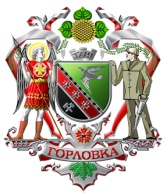 АДМИНИСТРАЦИЯ ГОРОДА ГОРЛОВКАРАСПОРЯЖЕНИЕглавы администрации18   мая   .								№ 364-рг. Горловка О внесении изменений в распоряжение главы администрацииот 14 декабря 2015 года № 734-р В связи с кадровыми изменениями, которые произошли 
в администрации города Горловка, руководствуясь пунктом 4.1 Положения об администрации города	Внести изменения в распоряжение главы администрации от 14 декабря 2015 года № 734-р «О создании координационного совета по делам семьи и детей при администрации города Горловка», а именно:1. Вывести из состава координационного совета по делам семьи и детей при администрации города Горловка Басову С.В., Просяника А.Н.2. Ввести в состав координационного совета по делам семьи и детей при администрации города Горловка: И.о. главы администрации							С.Ф. КИМ Панфилову Евгению Павловну- заместителя главы администрации,  председателем координационного  совета;ТарановаДениса Геннадиевича  - начальника отдела здравоохраненияадминистрации города Горловка, членом координационного совета.